2020 Outreach Notice Seasonal Positions in Natural ResourcesHumboldt-Toiyabe National Forest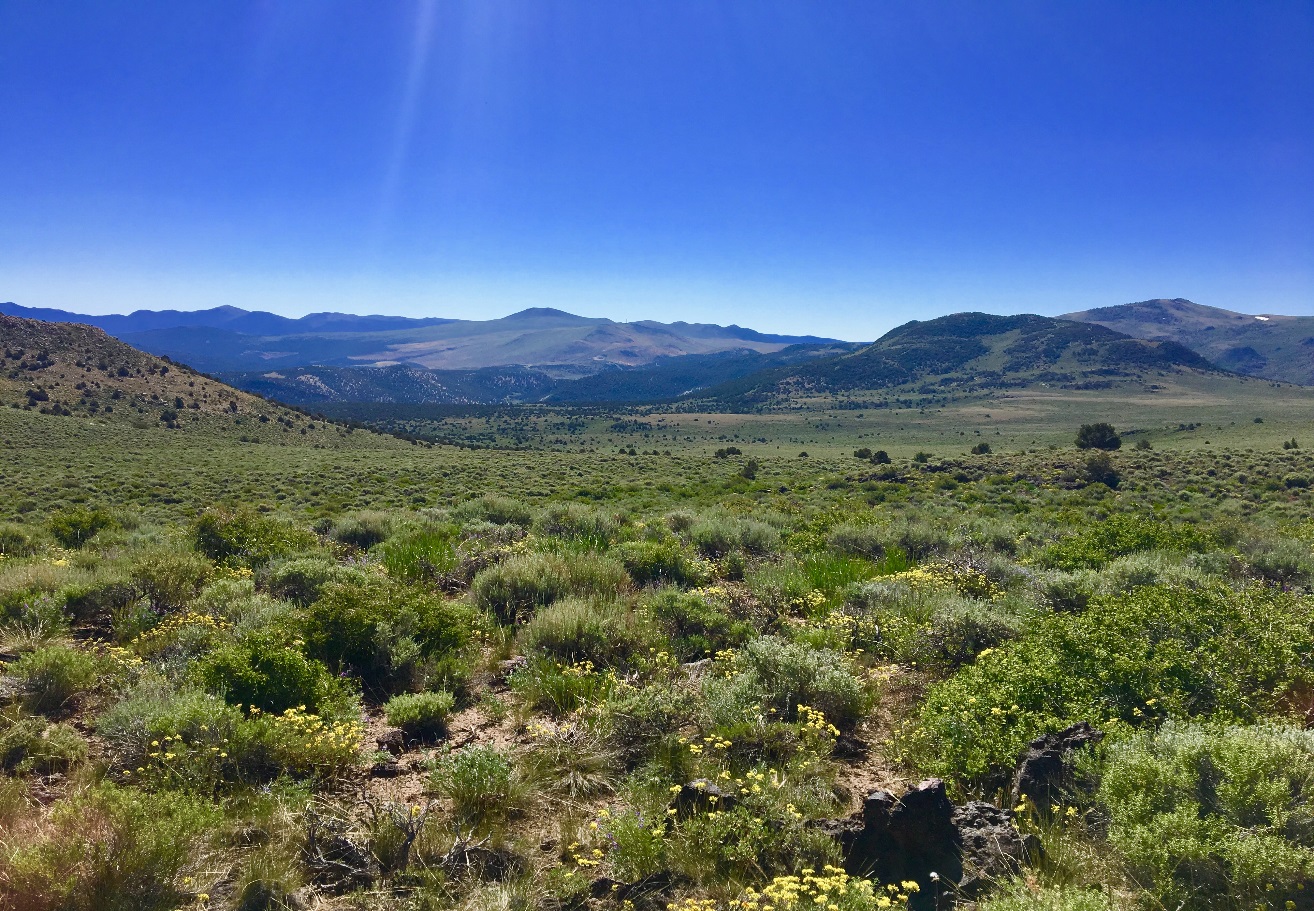 USDA FOREST SERVICEINTERMOUNTAIN REGION, R4The Humboldt-Toiyabe National Forest is conducting outreach for 
seasonal natural resource positions in Nevada and California.All positions listed below will be advertised on USA jobs under region-wide announcements. To apply to a specific position and location, navigate to https://www.usajobs.gov/, search under the regional announcement number provided below, and select your desired duty locations.All positions are field-going positions in the Great Basin of Nevada and/or the Sierra Nevada mountain range in Nevada and California. Field and office time will vary by position, with a minimum of about 50% of time spent in the field for all positions. Time in the field can be exciting and challenging; it requires leadership and decision-making skills to ensure crew safety, precise sampling techniques to ensure data integrity, and communication and teamwork to interact with other employees, partner agencies, and the public. Seasonal technicians may be expected to hike on a daily basis and carry loads exceeding 25 pounds. They may encounter adverse weather and terrain conditions and may be expected to camp overnight in remote locations. Most positions will start in May 2020 and continue through the end of September 2020. Government housing is likely available at most locations at an affordable daily rate. Duties, work sites, communities, and housing vary significantly for each position. For specific information, please contact the individuals listed below.  Forestry TechniciansGS-4 Forestry Technician (Fuels) (TEMP-GS-0462-04)This position will be hired to support the district fuels and sage-grouse programs.Duty locations available: Carson City, NV and Bridgeport, CARegional Announcement Number: 20-TEMPF1-C14-0911-4DT-BVApplication Open and Closing Dates: 9/16/2019-9/30/2019For more information contact: Steve Howell, Fuels Specialist, srhowell@fs.fed.us, 775-884-8114GS-5 Forestry Technician (Fuels) (TEMP-GS-0462-05)This position will be hired to support the district fuels and sage-grouse programs.Duty locations available: Carson City, NV and Bridgeport, CARegional Announcement Number: 20-TEMPF1-C14-0912-5DT-BVApplication Open and Closing Dates: 9/16/2019-9/30/2019For more information contact: Steve Howell, Fuels Specialist, srhowell@fs.fed.us, 775-884-8114GS-6 Forestry Technician (Timber sale prep) (TEMP-GS-0462-06)This position will be hired to support the district vegetation and fuels program.Duty locations available: Carson City, NV Regional Announcement Number: 20-TEMP1-C14-3002-6DT-BVApplication Open and Closing Dates: 9/16/2019-9/30/2019For more information contact: Anna Belle Monti, Forester, amonti@fs.fed.us, 775-884-8103Forestry Aid GS-3 Forestry Aid (TEMP-GS-0462-03)These positions will be hired to support a variety of programs on the districts.Duty locations available: Ely and Elko, NV Regional Announcement Number: 20-TEMPF1-C14-3867-3DT-BVApplication Open and Closing Dates: 9/16/2019-9/30/2019For more information contact: Nicole Bolton, Ely District Hydrologist, nicolelbolton@fs.fed.us, 775-289-5145, or Josh Nicholes, District Ranger (Elko), jnicholes@fs.fed.us, 775-752-1700Range TechniciansThese positions will assist in range management including monitoring of range allotments for threatened and endangered species management.For information contact Rixey Jenkins, Range Program Manager, rixeyjenkins@fs.fed.us, 775-355-5387 GS-5 Seasonal Range Technicians (TEMP-GS-0455-05):Duty locations available: Austin, Tonopah, Carson City, Elko, Wells, Ely, and Paradise Valley, Nevada; Bridgeport, CA Regional Announcement Number: 20-TEMP1-C14-2309-5DT-BVApplication Open and Closing Dates: 9/16/2019-9/30/2019Biological Technicians (Natural Resources)These positions will be hired to support the forest aquatics and sage-grouse programs.For information contact Rachel Van Horne, Aquatic Biologist, rvanhorne@fs.fed.us, 775-355-5344GS-4 Seasonal Biological Science Technician (Fisheries) (TEMP-GS-0404-04)Duty locations available: Carson City, NV Regional Announcement Number: 20-TEMP1-C14-2269-4DT-BVApplication Open and Closing Dates: 9/16/2019-9/30/2019GS-5 Seasonal Biological Science Technicians (Natural Resources) (TEMP-GS-0404-05)Duty locations available: Carson City, NV Regional Announcement Number: 20-TEMP1-C14-2736-5DT-BVApplication Open and Closing Dates: 9/16/2019-9/30/2019Biological Technicians (Plants)GS-4 Seasonal Biological Science Technicians (Invasive Plants) (TEMP-GS-0404-04)These positions will be hired to assist in rangeland management including treatment of invasive weeds.Duty locations available: Carson City, Winnemucca, Paradise Valley, Austin, Tonopah, Elko, Wells, Ely, Nevada; Bridgeport, CA Regional Announcement Number: 20-TEMP1-C14-3102-4DT-BVApplication Open and Closing Dates: 9/16/2019-9/30/2019For more information contact Dirk W. Netz, Forest Botanist and Invasive Plant Program Supervisor, dnetz@fs.fed.us, 775-355-5340 GS-5 Seasonal Biological Science Technicians (Plants) (TEMP-GS-0404-05)These positions will be hired to assist in rangeland management including monitoring of range allotments.Duty locations available: Austin, Tonopah, Carson City, Elko, Wells, Ely, and Paradise Valley, Nevada; Bridgeport, CA Regional Announcement Number: 20-TEMP1-C14-4066-5DT-BVApplication Open and Closing Dates: 9/16/2019-9/30/2019For more information contact Rixey Jenkins, Range Program Manager, rixeyjenkins@fs.fed.us, 
775-355-5387 These positions will be hired to assist in rangeland management including treatment of invasive weeds.Duty locations available: Austin, Tonopah, Carson City, Elko, Wells, Ely, Winnemucca, and Paradise Valley, Nevada; Bridgeport, CA Regional Announcement Number: 20-TEMP1-C14-3103-5DT-PMApplication Open and Closing Dates: 9/16/2019-9/30/2019For more information contact Dirk W. Netz, Forest Botanist and Invasive Plant Program Supervisor, dnetz@fs.fed.us, 775-355-5340 This position will be hired to support the forest ecological monitoring program including extensive travel across the Humboldt-Toiyabe National Forest to visit long-term ecological monitoring plots.Duty locations available: Wells, NV Regional Announcement Number: 20-TEMP1-C14-4066-5DT-BVApplication Open and Closing Dates: 9/16/2019-9/30/2019For more information contact Cheri Howell, Ecologist, chowell02@fs.fed.us, 775-752-1713Wildlife TechniciansThese positions will be hired to support the wildlife program on the Carson Ranger District.For more information contact: Maureen Easton, District Wildlife Biologist, measton@fs.fed.us, 
775-884-8151GS-5 Biological Science Technician (Wildlife) (TEMP-GS-0404-05)Duty locations available: Carson City, NV Regional Announcement Number: 20-TEMP1-C14-2264-5DT-PMApplication Open and Closing Dates: 9/16/2019-9/30/2019GS-6 Biological Science Technician (Wildlife) (TEMP-GS-0404-06)Duty locations available: Carson City, NV Regional Announcement Number: 20-TEMP1-C14-2265-6DT-BVApplication Open and Closing Dates: 9/16/2019-9/30/2019Hydrologic TechniciansThese positions will be hired to support the forest water rights program.For more information contact: John McCann, Watershed Program Manager, johnwmccann@fs.fed.us, 775-355-5339GS-4 Hydrologic Technician (TEMP-GS-1316-04)Duty locations available: Sparks, NV Regional Announcement Number: 20-TEMP1-C14-2695-4DT-BVApplication Open and Closing Dates: 9/16/2019-9/30/2019GS-5 Hydrologic Technician (TEMP-GS-1316-05)Duty locations available: Sparks, NV Regional Announcement Number: 20-TEMP1-C14-2696-5DT-BVApplication Open and Closing Dates: 9/16/2019-9/30/2019GS-6 Hydrologic Technician (TEMP-GS-1316-06)Duty locations available: Sparks, NV Regional Announcement Number: 20-TEMP1-C14-2705-6DT-BVApplication Open and Closing Dates: 9/16/2019-9/30/2019About the ForestAt over 6.3 million acres, the Humboldt-Toiyabe National Forest is the largest National Forest in the contiguous United States.  The Forest spans the state of Nevada, and includes one million acres of land in eastern California, along the eastern Sierra Front.  The Forest consists of four distinct geographic areas: the Sierra Nevada, Central Nevada, Northeastern Nevada, and the Spring Mountains (Las Vegas).  Additional links:http://www.fs.usda.gov/detail/htnf/about-forest/officeshttp://www.fs.usda.gov/main/htnf/about-forest/jobs www.fs.usda.gov/htnf Duty Location DescriptionsCarson The Ranger Station is located in Carson City, the State Capital of Nevada with approximately 55,000 residents. Carson City is located 30 miles south of Reno (population 350,000) and 25 miles east of Lake Tahoe at the foot of the Eastern Sierra escarpment.  The elevation of Carson City is approximately 4600 feet with a semi-desert climate and an average of over 265 days of sunshine per year. High temperatures average around 90 F during the summer and 45 F during the winter.  Average annual rainfall is approximately 11 inches, and average annual snowfall is 22 inches.  Carson City has a wide variety of golf courses, historical attractions, events, and gaming opportunities and is a hub for outdoor activities.  The cost of living in Carson City is 9.8% higher than the U.S. average. Homes range from $90,000 to $500,000 with a median cost of $240,100. Rentals are also available, costing between $650 for a 1 bedroom apartment and $1,500 for a 3 bedroom house. Carson is a full service community with multiple grocery stores, shopping centers, restaurants, a movie theater, and doctor’s offices. Larger hospitals, malls, and an airport are located 30 minutes away in Reno. The Carson City School District spends an average of $12,102 per student and has about 18 students per teacher. There are 6 elementary schools, 2 middle schools, 2 high schools, and 2 charter schools. For higher education, Western Nevada College offers associates and certificate programs. BridgeportThe Ranger Station is located in Bridgeport, CA, a town of about 575 year-round residents, nestled at the base of the Sierra Nevada.  In the summer, the area swells with tourists coming to enjoy the scenic beauty and outstanding fishing opportunities.  Bridgeport is about 45 minutes from Yosemite National Park, 1 1/2 hours from Lake Tahoe, and 2 1/2 hours from Reno, NV.  The elevation of Bridgeport is approximately 6,463 feet. In the summer months, the average high temperature is 80, and in the winter it is 40 degrees. There is a yearly average of 9.3 inches of rain and 24 inches of snow. The cost of living in Bridgeport is 3.4% higher than the U.S. average. Homes range from $180,000 to $400,000 with a median cost of $187,000, but are quite limited. Rentals in the area occasionally pop up, but are hard to find. Bridgeport has a general store and a few restaurants. Additional services are located an hour north Gardnerville, Nevada and an hour south in Mammoth Lakes. Hospitals are located in Gardnerville, NV and Mammoth Lakes, CA.  Bridgeport has a K-8 elementary school.  High schools are located in Coleville, CA and Lee Vining, CA.  Churches representing several denominations can be found within the local commuting area.  SparksThe City of Sparks is located just east of Reno, NV, named one of Outside Magazines “Best Towns Ever.” Located at base of the Sierra Nevada mountain range, Sparks is in a high desert climate at an elevation of nearly 4,500 feet with four seasons and sunshine 80 percent of the year. It is the fifth largest city in Nevada with a population of 92,300 (2010), and combines with Reno’s 225,000 to from a metropolitan area. The Reno/Tahoe International Airport, five minutes away, serves the greater Reno/Sparks area and world renowned Lake Tahoe is less than a one hour drive away.  The cost of living in Reno is 16.9% higher than the U.S. average, and in Sparks is it 12% higher. Homes range from $125,000 to $500,000 with a median cost of homes in Reno being $293,800 and $265,600 in Sparks. Rentals are also available, costing between $650 or a studio apartment and $2,800 for a 3 bedroom 3 bath house. Reno and Sparks are both full service communities.Sparks is part of the beautiful Truckee Meadows and is surrounded by picturesque foothills. Whether walking, running, or biking, there are plentiful opportunities to experience the great outdoors year round.  Sparks is known as the premiere special events venue for northern Nevada, a place where there is always something happening - with attractions on our Victorian Square which bring hundreds of thousands of visitors to such annual events as the Sparks Hometowne Farmer’s Market, Hot August Nights, Best in the West Nugget Rib Cook-off, and Sparks Hometowne Christmas. The city's newest destination includes the Legends at Sparks Marina, a premiere shopping and dining experience.Reno/Sparks are serviced by two hospitals, Saint Mary’s and Renown. Churches of all denominations can also be found in the area. The Washoe County School District, which serves Reno and Sparks, spends an average of $9,785 per student and has about 20.5 students per teacher. All major fields of study and many advanced degree programs are provided at the University of Nevada, Reno, a fully accredited state university. Truckee Meadows Community College also offers numerous training programs and associate degrees.Austin Austin is the center of a vast cattle and sheep ranching area and offers some of the finest fishing and deer hunting in the west. With a population of around 192, Austin exudes small town charm.  Located at 6,605 feet, Austin has an average high temperature of 80 in the summer and 40 in the winter. There is an average yearly rainfall of 13.3 inches and snowfall of 67 inches. The cost of living in Austin is 26.7% higher than the U.S. average. Homes range from $100,000 to $300,000 but are very limited. Rentals are occasionally available, but can be rare. Austin has a general store and some restaurants. Full services are available 1 hour and 40 minutes away in Fallon, Nevada. Austin spends an average of $13,679 per student and has an average of 17 students per teacher. It is served by one K-12 school. The closest hospital is in Fallon. Tonopah Tonopah is a perfect place to enjoy central Nevada's recreational activities including rock hunting, hiking, bird watching, wildlife viewing, mountain biking, off-roading and hunting.  With a population of only 2,557 and because it's so far from the bright lights of any major city, Tonopah’s night skies are considered among the best in the country for stargazing. Tonopah is located 6,047 feet above sea level. The average high temperature is 89 in the summer and 46 in the winter. There is an average of 5.17 inches of rain and 16 inches of snow. The cost of living in Tonopah is 13.1% lower than the U.S. average. Homes range from $50,000 to $239,000 with a median cost of $105,500, but they are limited. Rentals are available, costing $555.00 for a 2 bedroom one bath, but they are also limited.Tonopah has a grocery store, multiple restaurants, and some medical services. Additional services are located 2 ½ hours away in Fallon, Nevada and 3 hours away in Las Vegas, Nevada. Tonopah spends an average of $12,264 per student and has an average of 19 students per teacher. There is an elementary, middle, and high school. ElyLocated in Ely, Nevada, a small town with a population of around 4,220, the Ely Ranger District was one of the original National Forests in Nevada before being incorporated as a Ranger District. Ely is 1 hour from Great Basin National Park, 3 hours from Salt Lake City, and 4 hours to Las Vegas. Ely is located 6,437 feet above sea level. The average high temperature is 85 in the summer and 40 in the winter. There is an average of 9.76 inches of rainfall and 52 inches of snow a year. The cost of living in Ely is 8.2% lower than the U.S. average. Homes range from $45,000 to $390,000 with a median cost of $120,000. Rentals are also available, costing between $690 for a 2 bedroom 1 bath and $1,200 for a 3 bedroom 2 bath house, however they are limited. Ely is a full service community with grocery stores, restaurants, and a movie theater. Ely provides full medical services, with medical specialist travelling to the area from Salt Lake City and St. George/Cedar City UT. Ely has an elementary school, middle school, and a reasonably new high school with new state of the art track and football field. Ely spends an average of $12,085 per student and has an average of 17.5 students per teacher. Great Basin College also has a campus located in Ely, offering a wide variety of associated and bachelors degrees. White Pine County offers activities for all ages and interests. Community recreational facilities include an 18 hole golf course, neighborhood parks, a warm springs fed outdoor swimming pool in McGill, A new indoor aquatics center, indoor and outdoor archery ranges, shooting sports complex, and groomed cross country ski trails. Young people enjoy Girl Scouts, Boy Scouts, 4-H,  Little League baseball, softball, Youth Soccer, Junior Jazz Basketball, and a summer youth recreation program. Adults can participate  in bowling and softball leagues, fitness programs, civic groups, special interest clubs, or volunteer to help run the City's vintage steam locomotive.  The Ely area also offers some of the best hunting and fishing opportunities in Nevada.  Elko Elko, Nevada, with a population of around 20,000, is a beautiful place to live with many recreational opportunities. The city is located along Interstate 80 in northeast Nevada between Salt Lake City and Reno, NV. Many people also live in the nearby community of Spring Creek, NV with a population 15,000, a 15 minute drive from Elko. The climate is high desert with an average of 10 inches precipitation annually, mostly as winter snow.  The average high temperature is 86 in the summer and 38 in the winter with average yearly precipitation of 9.7 inches. The cost of living in Elko is 5.4% higher than the U.S. average. Homes range from $90,000 to $500,000 with a median cost of $222,500. Rentals are also available, costing between $850 for a 1 bedroom 1 bath apartment and $1,600 for a 3 bedroom 2 bath house. As the 3rd largest community in Nevada, Elko offers more services than typical of a community of its size, including a hospital, a regional airport with daily service to Salt Lake City, Utah and Amtrak train service. Here in the Great Basin, something is happening all the time, including many festivals, events, celebrations, theatrical plays, orchestral events, sports events, parades and the world- renowned Cowboy Poetry Gathering and Mining Expo. Elko offers a full range of restaurants, hotels, shopping and commercial and financial services. Congregations of major religious denominations are active in the community. Elko has many medical facilities and is serviced by the Northeastern Nevada Regional Hospital. The Ruby Mountains, just south of town, provides some of the most exceptional recreational opportunities ever, including the spectacular glaciated scenery of Lamoille Canyon and the Ruby Mountains Wilderness, a hiking and photography paradise.  The Jarbidge Wilderness to the north is breathtaking and one of the least visited in the National Forest System. Every recreation opportunity imaginable is available in Elko and the surrounding area. The surrounding mountains are a great place to experience wildlife viewing, hiking trails, skiing, vast wilderness areas and varied geology. Elko has an average of 18 students per teacher. There are four elementary schools, two middle schools, a charter school, and a high school. Great Basin College is also headquartered in Elko, offering a wide variety of associates and bachelor’s degrees. WellsWells, Nevada is a small town with a population of 1,261 located 55 miles east of Elko, Nevada.  It lies at the base of the East Humboldt’s, which makes it an ideal location for people who desire quick access to outdoor recreation.  Angel Lake and access to the East Humboldt Wilderness are with a quick 15 minute drive.  There is also easy access to the open expanses of the BLM land the surrounds the community, a local favorite being 12 miles hot springs.  The cost of living in Wells is 4% lower than the U.S. average. Homes are limited, but range from $45,000 to $270,000 with a median cost of $168,000. Rentals are ever more limited, but also available, costing between $700 and $1,000. The community is serviced by one grocery store, a hardware store, a post office, a golf course, and several small restaurants, with full services being available 45 minutes away in Elko. Twin Falls, Idaho and Salt Lake City, Utah are also within a 3 hour drive. Wells has an average of 18 students per teacher. There is a high school, combined school, and two elementary schools. Wells is also serviced by Great Basin College, offering associates and bachelor’s degrees with classes offered in Wells, Elko, and online. Las VegasLas Vegas, with a population of 623,747, is situated at the southern tip of Nevada in the Great Basin — the western region between the Sierra Nevada and Wasatch Mountain ranges. The mountains surrounding the valley – Sheep Mountains to the north, Black Mountains to the south, and the Spring Mountains to the west – range from 2,000 to 11,918 feet above sea level.  While a dry heat dominates in the summer months, winters are typically mild and pleasant, though occasional high winds are common in late winter and early spring. Summer temperatures can exceed 110 degrees, but there is very little humidity. The average high is 101 in the summer and 59 in the winter. There is a yearly average of 4.17 inches of precipitation. The cost of living in Las Vegas is 4.5% higher than the U.S. average. Homes range from $80,000 to $500,000 with a median cost of $201,400. Rentals are also available, costing between $475 for a 1 bedroom 1 bath to $1,500 for a 2 bedroom 2 bath house. Las Vegas is located in Clark County. According to the 2010 Census, the county’s population totals over 1.9 million people. With the largest population in Nevada, the Las Vegas Metropolitan Area also boasts the most diverse population in the state, with Latinos comprising 31.5%, African Americans 11.1%, Asians 6.1%, and American Indians 0.7% of the city’s population.In addition to world-class shopping, dining, and entertainment, Las Vegas offers year-round outdoor recreation opportunities including hiking, horseback riding, rock climbing, kayaking, off-highway vehicle riding, skydiving, skiing, snowboarding, and much more. Renowned destinations such as the Grand Canyon, Hoover Dam, Lake Mead, and Red Rock National Conservation Area are all within a day’s drive of the city.The Clark County School District (CCSD) is the fifth largest school district in the country and operates 336 schools, as of the 2010-2011 school years, serving more than 300,000 students and utilizing an operating budget of $5.2 billion. In addition to traditional elementary, middle, and high schools, CCSD also offers magnet schools, career and technical academies, alternative schools, and schools for students with special needs. All major fields of study and many advanced degree programs are provided at the University of Nevada, Las Vegas, a fully accredited state university Winnemucca/Paradise Valley The District office is located in Winnemucca, NV, a town of about 10,000 residents, located off I-80, 2 1/2 hours east from Reno, NV. Paradise Valley is located approximately 40 miles north of Winnemucca and has about 100 residents. Annual precipitation in Winnemucca averages 7 inches/year, occurring mostly in the form of snow from December to February.  Summer highs in Winnemucca can exceed 100 degrees (F), but average in the 90’s.  In winter, low temperatures can reach below zero, but average in the 20’s.  The cost of living in Winnemucca is .4% lower than the U.S. average. Housing in Winnemucca is limited.  Rentals range from $600 to $1000+ per month.  A typical 3 bed/2 bath single family home in Winnemucca costs anywhere from $250,000-$350,000, with the median cost of a home being $165,000.Winnemucca averages 17.6 students per teacher and has 3 elementary schools, 1 middle school, 1 junior high and 1 high school. A branch of Great Basin College is located in Winnemucca, offering associated and bachelor’s degrees.  Winnemucca supports a full service hospital/ambulance corp., several doctors, optometrists, dentists, and Life-Flight services.  Churches representing several denominations can be found within the community.  Winnemucca has a convention center, indoor events center, a museum, three city parks, two swimming pools (one covered pool), two lighted tennis courts, a sports complex with four baseball/softball fields, a County Library, an excellent 9-hole golf course, a bowling alley, a movie theater with two screens, many mountain bike trails, over 30 restaurants, five casinos, and an art gallery that features local artists’ work.  All the shopping amenities that one needs are in Winnemucca, and yes, even a Wal-Mart!  Hunting, fishing, rock hounding, photography, horseback riding, and boating are popular activities in the county as well. When it comes to transportation in and out of the Winnemucca area, travelers have a multitude of choices.  In addition to the I-80 transportation corridor that connects to the Reno/Tahoe International Airport in a little over 2 hours, Amtrak’s California Zephyr also serves Winnemucca with its local depot that offers daily trips with stops between San Francisco and Chicago.  Greyhound Bus rounds out the interstate transportation options from its depot located downtown.  Lastly, Winnemucca is supported by a municipal airport with daily charter flights available.  Humboldt County has a number of major mines that produce gold, silver, limestone, and opals.  Gold production is expanding with the increases in gold prices. How to ApplyThrough the announcement (when available) you may be instructed to electronically attach additional information (e.g.; resume, DD-214, SF-50, training documentation/certificates, college transcripts, etc.)  The applicant must select the desired “Duty Location City” in order to be considered.Announcements for these positions are on the USAJOBS website. These web-based applications provide individuals interested in employment opportunities with the Forest Service to apply for jobs. You must log into USAJOBS to create an account and an applicant profile.  www.usajobs.gov.For step by step details on how to apply:               http://fsweb.asc.fs.fed.us/HRM/eRecruit/documents/FS_CM_HowtoApplyforaJob.pdf If you are having difficulty applying for the position through the USAJOBS, you may also contact:ASC_HCM_Contact_Center@FS.FED.US  or Albuquerque Service Center-Human Capital Management at 877-372-7248All applications must be processed through www.usajobs.gov